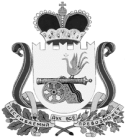 АДМИНИСТРАЦИЯВЯЗЬМА - БРЯНСКОГО СЕЛЬСКОГО ПОСЕЛЕНИЯВЯЗЕМСКОГО РАЙОНА  СМОЛЕНСКОЙ ОБЛАСТИП О С Т А Н О В Л е н и е от 12.11.2020                                                                                                            № 62Администрация Вязьма - Брянского сельского поселения Вяземского района Смоленской области   п о с т а н о в л я е т:	 1. Внести в муниципальную программу «Ремонт и содержание автомобильных дорог общего пользования местного значения в границах населенных пунктов на территории Вязьма - Брянского сельского поселения Вяземского района Смоленской области», утвержденную постановлением Администрации Вязьма - Брянского сельского поселения Вяземского района Смоленской области от 15 ноября 2018 года № 84 (в редакции постановлений Администрации Вязьма - Брянского сельского поселения Вяземского района Смоленской области от 23.04.2019 № 22, от 19.06.2019 № 38, от 18.09.2019 № 55, от 19.05.2020 № 27), следующие изменения:	1.1. В паспорте программы:	1) позицию «Объемы и источники             
финансирования Программы» изложить в следующей редакции:1.2. Приложение к муниципальной программе изложить в следующей редакции (прилагается).	2. Обнародовать настоящее постановление путем размещения на информационном стенде и официальном сайте Администрации Вязьма - Брянского сельского поселения Вяземского района Смоленской области в информационно-телекоммуникационной сети «Интернет» (http://вязьма-брянская.рф/).	3. Контроль за исполнением данного постановления оставляю за собой.Глава муниципального образованияВязьма - Брянского  сельского поселенияВяземского района Смоленской области                                     В.П. ШайтороваСистема программных мероприятий муниципальной программы«Ремонт и содержание автомобильных дорог общего пользования местного значения в границах населенных пунктов на территории Вязьма - Брянского сельского поселения Вяземского района Смоленской области»на 2020 год и плановый период 2021-2022 годы(очередной финансовый год и плановый период)О внесении изменений в муниципальную программу «Ремонт и содержание автомобильных дорог общего пользования местного значения в границах населенных пунктов на территории Вязьма - Брянского сельского поселения Вяземского района Смоленской области», утвержденную постановлением Администрации Вязьма – Брянского сельского поселения Вяземского района Смоленской области от 15 ноября 2018 года № 84Объемы  и источники             
финансирования        
Программы             Общий объем средств, предусмотренных на реализацию программы, составляет 33 632 114  рублей 85 копеек. 2019 год – 4 075 678 рублей 89 копеек;2020 год – 22 456 835 рублей 96 копеек;2021 год – 3 214 400 рублей 00 копеек;2022 год – 3 885 200 рублей 00 копеек;в том числе по источникам финансирования:средства федерального бюджета – 0 рублей 00 копеек, из них по годам реализации:2019 год – 0 рублей 00 копеек;2020 год – 0 рублей 00 копеек;2021 год – 0 рублей 00 копеек;2022 год – 0 рублей 00 копеек.средства областного бюджета – 16 762 217 рублей 00 копейки, из них по годам реализации:2019 год – 0 рублей 00 копейки;2020 год – 16 762 217 рублей 00 копеек;2021 год – 0 рублей 00 копеек;2022 год – 0 рублей 00 копеек.средства местного бюджета – 16 869 897 рублей 85 копеек,из них по годам реализации:2019 год – 4 075 678 рублей 89 копеек;2020 год – 5 694 618 рублей 96 копеек;2021 год – 3 214 400 рублей 00 копеек;2022 год – 3 885 200 рублей 00 копеек.Приложение к постановлению Администрации Вязьма – Брянского сельского поселения Вяземского района Смоленской области от 15.11.2018 № 84 (в редакции постановлений Администрации Вязьма – Брянского сельского поселения Вяземского района Смоленской области от 23.04.2019 № 22, от 19.06.2019 № 38, от 18.09.2019 № 55, от 19.05.2020 № 27, от 12.11.2020 № 62)Приложениек муниципальной программе «Ремонт и содержание автомобильных дорог общего пользования местного значения в границах населенных пунктов на территории Вязьма - Брянского сельского поселения Вяземского района Смоленской области»№Наименование мероприятияСрок исполненияИсполнители Объем финансирования (руб.)Объем финансирования (руб.)Объем финансирования (руб.)Протяженность ремонтируемых дорог(км)Протяженность ремонтируемых дорог(км)Протяженность ремонтируемых дорог(км)№Наименование мероприятияСрок исполненияИсполнители 2020 год2021 год2022 год2020 год2021 год2022 год12345678910№Наименование мероприятияСрок исполненияИсполнители Объем финансирования (руб.)Объем финансирования (руб.)Объем финансирования (руб.)Протяженность отремонтируемых дорог(км)Протяженность отремонтируемых дорог(км)Протяженность отремонтируемых дорог(км)№Наименование мероприятияСрок исполненияИсполнители 2020 год2021 год2022 год2020 год2021 год2022 год123456789101Выполнение текущего ремонта и содержание автомобильных дорог на территории сельского поселения2020-2022 годыАдминистрация Вязьма - Брянского сельского поселения22 456 835,963 214 400,003 885 200,005,0330,70,81.1Расходы на ремонт автомобильных дорог 2020-2022 годыАдминистрация Вязьма - Брянского сельского поселения19 900 785,651 714 400,002 385 200,00ххх1.1.1Расходы на ремонт дорог за счет областного бюджета2020-2022 годыАдминистрация Вязьма - Брянского сельского поселения16 762 217,000,000,00ххх1.1.2Расходы на ремонт дорог за счет бюджета поселения2020-2022 годыАдминистрация Вязьма - Брянского сельского поселения3 138 568,651 714 400,002 385 200,00ххх1.2Расходы на содержание дорог за счет бюджета поселения2020-2022 годыАдминистрация Вязьма - Брянского сельского поселения2 556 050,311 500 000,001 500 000,00ххх